 «Балақайлар мектебінің» үлгілік сабақ кестесі
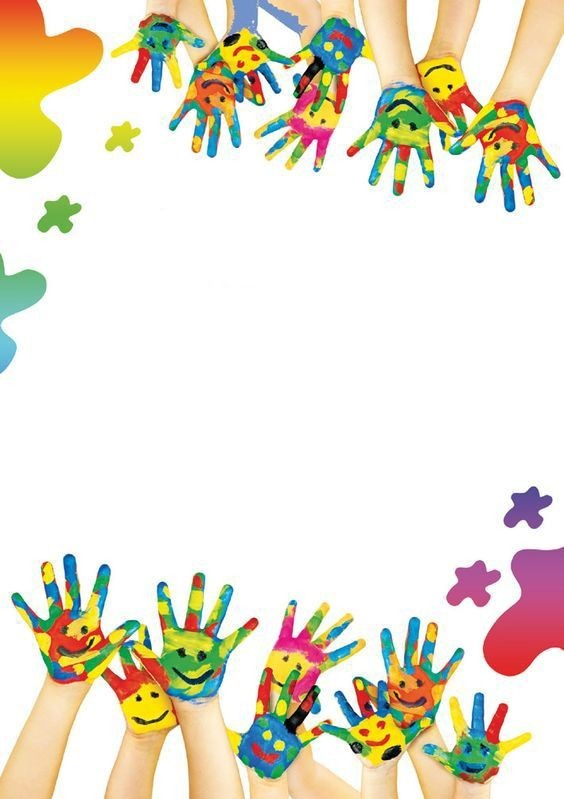 ДүйсенбіСейсенбіСәрсенбіБейсенбіЖұма9.00 – 9.20Дене шынықтыруДене шынықтыруДене шынықтыруДене шынықтыруДене шынықтыру9.25 – 9.45ДүниетануСөйлеудің дамуыМатематикаЖазуСөйлеудің дамуы9.55 – 10.15ЖазуСуретСөйлеудің дамуыСөйлеудің дамуыМатематика10.20 – 10.50Сөйлеудің дамуыЖазуЖазуМатематикаЖазу10.55 – 11.15МатематикаМатематикаЕңбекҚазақ тілі